      KOMINÍK V OBCI ŘÍDEČ           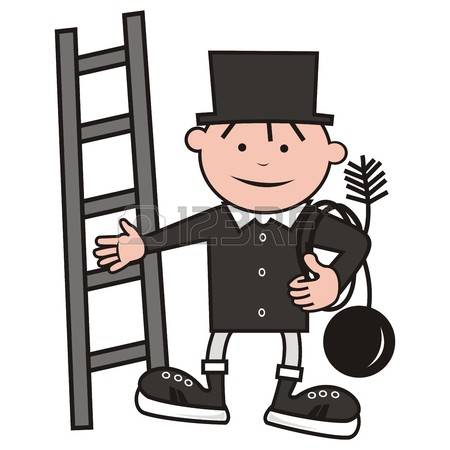 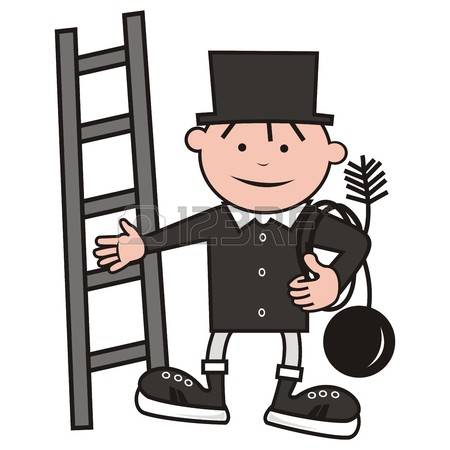 Obec Řídeč zajistila jako v minulých letech kominíka na čištění komínů až do Vašeho domuTERMÍN : 25. 5.  a  26. 5. 2017CENA 300,- Kč   za  číslo  popisnénahlásit se můžete na Obecním úřadě v úřední hodiny,  e- mail obec@ridec.cz, či telefonicky 604559725.